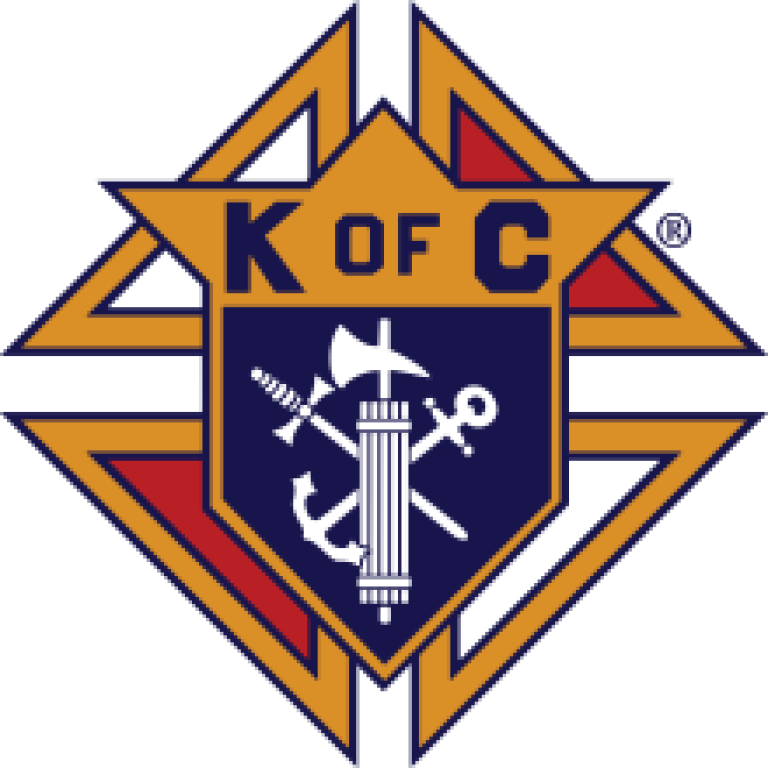 Officers Elected or Appointed for the St. Stephen Knights of Columbus Council for 22-23Grand Knight                     Mark MissurelliDeputy Grand Knight         Ron SchwennAdvocate                            Ray BaileyChancellor                         Jeffrey GlazewskiInside Guard                      Thankachan JohnOutside Guard                    Don BeckerRecorder                             Bob FischerTreasurer                            Dennis IrwinTrustee- 1 Yr                       Keith WagnerTrustee- 2Yr                        Andrew KontowiczTrustee- 3Yr                        Gary KittermanWarden                               Jim Lampe